Подробная информация о специальностях магистратуры размещена на сайте:http://www.abit.grsu.by/Магистратура – это современное высшее образование, которое расширяет профессиональные компетенции на базе глубокой теоретической подготовки в сочетании с практической ориентацией программ обучения по индивидуальной траектории для каждого магистранта. Получение степени магистра дает возможность сменить профиль деятельности и/или повысить уровень квалификации по выбранной специальности, что позволит обеспечить конкурентные преимущества на рынке трудаЛидер в сфере бизнес образования в регионе – факультет экономики и управления приглашает Вас для поступления в магистратуру (на II ступень высшего образования)Обучение в магистратуре (на II ступени высшего образования) – это получение актуальных профессиональных знаний в рамках мировых тенденций развития образования (Болонского процесса), формирование навыков управления своим карьерным ростом, реализация своего личностного потенциала.В конкурсе на получение высшего образования II ступени в заочной форме получения образования за счет средств бюджета  могут участвовать лица, работающие на момент подачи документов и имеющие стаж работы не менее 10 месяцев. При поступлении в магистратуру абитуриентам, поступающим на обучение за счет средств бюджета не в год завершения обучения на I ступени, в приемную комиссию необходимо представить рекомендацию для обучения на II ступени высшего образования от организации, заинтересованной в подготовке магистра.На места, определенные контрольными цифрами приема (за счет средств бюджета), оставшиеся вакантными после основного зачисления, может осуществляться дополнительный набор. Абитуриенты, предоставившие диплом о I ступени высшего образования (специалист или бакалавр) сдают экзамен по специальности (выбранной специальности магистратуры или профиля) (в устной форме).			Стоимость обучения в магистратуре в 2022/2023 учебном году составляет:на дневной форме – 3234 бел. руб. заочной форме – 1870 бел. руб. в год. (может быть изменена с учетом индекса цен в РБ в 2023 году)Прием документов: 27 июня – 5 июля 2023 годаВступительные испытания: 6 –12 июля 2023 годаИнформация об условиях приёма на сайте: http://www.abit.grsu.by/На Ваши вопросы ответят специалисты по телефонам: 8(0152) 620945 (зам. декана ФЭУ); 8(0152) 626410 (декан ФЭУ); 8(0152) 731978 (приемная комиссия).Документы принимаются по адресу: ул. Ожешко, 22. 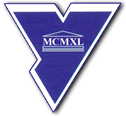 Гродненский государственный университет имени Янки Купалы предлагает образовательные программы II ступени высшего образования (магистратуры) по широкому спектру специальностей.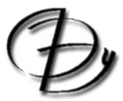 СпециальностьФормы и сроки обученияКвалификацияНаправление образования: ЭкономикаНаправление образования: ЭкономикаНаправление образования: Экономика1-25 80 01Экономика Профиль: Экономика и управление на предприятииДневная – 1 годМагистр 1-25 80 01Экономика Профиль: Экономика и управление на предприятииПрофиль: Экономика и инновационное развитие бизнесаЗаочная – 1,5 годаМагистр 1-25 80 03Финансы, налогообложение и кредитЗаочная – 1,5 годаМагистр Направление образования: Естественные наукиНаправление образования: Естественные науки1-31 80 09Прикладная математика и информатикаПрофиль: Компьютерный анализ данныхДневная –1 год 8 месяцевМагистрМагистр